AVIZasupra rezultatelor proiectului de cercetare instituțional 15.817.04.44A „Cercetări complexe în domeniul elaborării şi implementării de noi forme farmaceutice ale medicamentelor de origine vegetală şi obţinute prin sinteză” pentru anul 2019, perfectat în baza procesului-verbal al Biroului Secției Științe ale Vieții a AŞM nr. 4 din 01.04.2020S-a discutat: Cu privire la audierea raportului proiectului de cercetare instituțional 15.817.04.44A „Cercetări complexe în domeniul elaborării şi implementării de noi forme farmaceutice ale medicamentelor de origine vegetală şi obţinute prin sinteză”, dr. hab. Valica Vladimir, Universitatea de Stat de Medicină și Farmacie ”Nicolae Testemițanu”.    S-a decis:  În baza audierii raportului prezentat de directorul de proiect, având în vedere avizul pozitiv al expertului independent, raportul pe proiectul instituțional 15.817.04.44A „Cercetări complexe în domeniul elaborării şi implementării de noi forme farmaceutice ale medicamentelor de origine vegetală şi obţinute prin sinteză” este acceptat cu calificativul general „Raport acceptat”.Noutate si valoarea rezultatelor științifice – ”înaltă”. Proiectul este destinat elaborării metodelor şi tehnicilor noi de analiză farmaceutică, determinarea stabilității unor forme farmaceutice obţinute din plantele cultivate în Republica Moldova, studiului experimental al ototoxicităţii CB-12.Aplicarea practică a rezultatelor – pozitivă. Studiile de implementare la scară industrială şi a utilizării clinice a preparatelor obţinute se vor solda cu elaborarea dosarului farmaceutic, dosarului farmacologic cu documentaţia clinică şi perfectarea documentației necesare pentru înregistrare.Participarea tinerilor este suficientă.Participarea în proiecte internaționale este pozitivă. Participare în proiectul bilateral moldo-belorus „Obţinerea şi cercetarea farmaceutică a derivaților de propiltiodiazolochinazolinonă cu proprietăţi biofarmaceutice optimizare”, 2019-2020.Infrastructura și echipamentul de cercetare utilizat – a fost utilizată infrastructura și echipamentul de cercetare ale Universității de Stat de Medicină și Farmacie ”Nicolae Testemițanu”.     Vicepreședinte al AȘM, conducătorul Secției Științe ale Vieții a AȘM,  acad. 			                           Boris GAINASecretar științific al SȘV,doctor                                                                                        Leonid CHIȘLARUACADEMIA DE ŞTIINŢEA MOLDOVEISECŢIA ŞTIINŢE ALE VIEȚIIBd. Ştefan cel Mare 1MD-2001, Chişinău, Republica MoldovaTel/Fax: /373-22/ 27-07-57E-mail: sectiamed@asm.md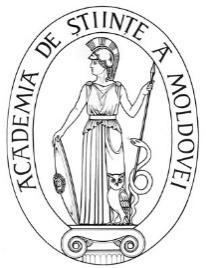 ACADEMY OF SCIENCESOF MOLDOVA   SECTION LIFE SCIENCESStefan cel Mare Ave., 1MD-2001 Chisinau, Republic of MoldovaTel/Fax: /373-22/ 27-07-57E-mail: sectiamed@asm.md